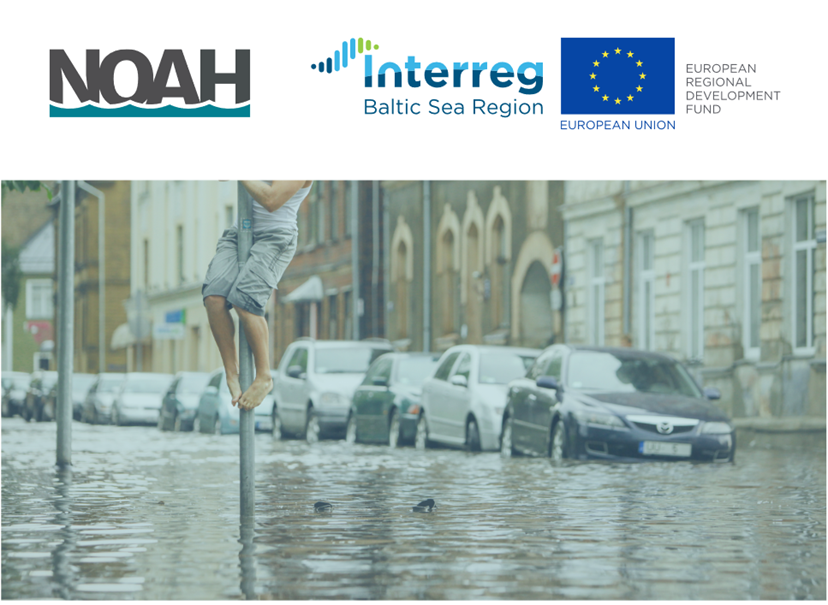 Aastatel 2019 – 2021 viiakse Läänemere ümber olevate riikide poolt ellu EL INTERREG projekti NOAH „Läänemere kaitsmine puhastamata reovee ärajuhtimise eest linnapiirkondade üleujutuste ajal“. NOAH projekti eesmärgiks on vähendada tiheasustusalades kliimamuutustega kaasnevat üleujutuste riski, millega kaasneb puhastamata reovee ärakanne ehituslikest süsteemidest loodusesse.10. juunil 2021. a toimub seminar „Targad lahendused üleujutusriskide vähendamiseks – NOAH projekti kogemused“.Seminari ajakava: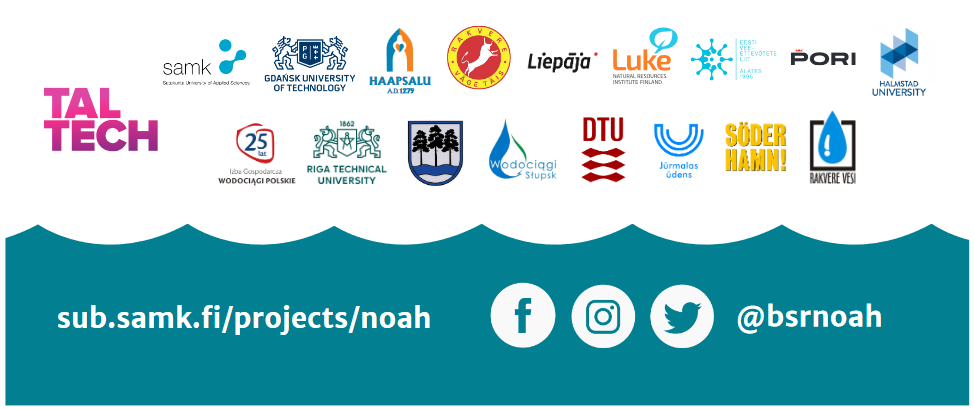  9:45-10:00Kogunemine, tervituskohv10:00-12:00EWL – kliimakindlate linnade planeerimise tööriist – Ivar Annus, TalTech12:00-13:00Lõuna13:00-15:00Üleujutusohtude vähendamine tarkades linnades – Nils Kändler, TalTech15:00-15:15Kohvipaus15:15-15:35Rakvere pilootprojekti tutvustus – Indrek Tamberg, Rakvere Vesi AS, Erkki Leek, Rakvere Linnavalitsus15:35-15:55Haapsalu pilootprojekti tutvustus – Remi Treier ja Peep Aedviir, Haapsalu Linnavalitsus15:55-16:00Seminari kokkuvõte16:15-16:45Tutvumine Haapsalu pilootalagaMaksumus:Seminar on kõigile osalejatele TASUTAKohtFra Mare panoraamsaal (Ranna tee 2, Haapsalu), asukoht kaardil SIIN.Otseülekanne veebis. (Otseülekande lingi saadame registreerunud osalejatele 9. juunil).RegistreerimineSeminarile registreerimine toimub kuni 4. juunini 2021. a.Osalemiseks palun täitke registreerimisvorm SIIN. NB! Osalejate arv on kohapeal piiratud 30 inimeseni.